BHARATHIAR UNIVERSITY : : COIMBATORE 641 046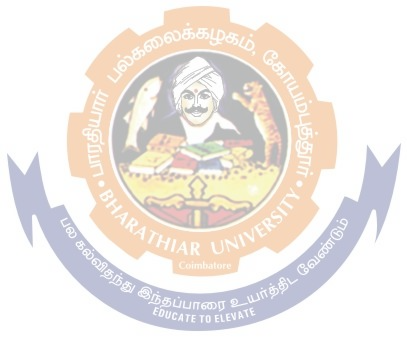 Bachelor of Commerce (Accounting and Finance) Curriculum (Affiliated colleges)(For the students admitted during the academic year 2022 – 23 onwards)$ Includes 25% / 40% continuous internal assessment marks for theory and practical papers Respectively.@ No University Examinations. Only Continuous Internal Assessment (CIA) #No Continuous Internal Assessment (CIA). Only University ExaminationsCourse CodeTitle of the CourseCreditsHoursHoursMaximum MarksMaximum MarksMaximum MarksCourse CodeTitle of the CourseCreditsTheoryPracticalCIAESETotalFIRST SEMESTERFIRST SEMESTERFIRST SEMESTERFIRST SEMESTERFIRST SEMESTERFIRST SEMESTERFIRST SEMESTERFIRST SEMESTERILanguage-I26-5050100IIEnglish-I46-5050100IIICore	I	–	Principles	of Accountancy46-5050100IIICore II–BusinessOrganization	&	Office Management46-5050100IIIAllied Paper I – Agricultural Economic of India44-5050100IVEnvironmental Studies #22--5050TotalTotal2030250300550SECOND SEMESTERSECOND SEMESTERSECOND SEMESTERSECOND SEMESTERSECOND SEMESTERSECOND SEMESTERSECOND SEMESTERSECOND SEMESTERILanguage-II26-5050100IIEnglish-II22-252550*Language Proficiency foremployability22252550**http://kb.naanmudhalvan.in/Special:Filepath/Cambridge_Course_Detail s.pdfIIICore	III	–	Financial Accounting46-5050100IIICore	IV	–	Principles	of Marketing46-5050100IIIAllied Paper II – EconomicAnalysis44-5050100IVValue Education – Human Rights #22--5050TotalTotal2030250300550THIRD SEMESTERTHIRD SEMESTERTHIRD SEMESTERTHIRD SEMESTERTHIRD SEMESTERTHIRD SEMESTERTHIRD SEMESTERTHIRD SEMESTER    ILanguage -III245050100   IIEnglish -III245050100IIICore V – Higher Financial Accounting45-5050100IIICore VI – Fundamentals of Investment44-5050100IIICore VII – Principles of Management44-5050100IIICore VIII : Business	Application Software-I33304575IIIAllied: III - Mathematics for Business44-5050100IVSkill based Subject -I : Naan Mudhalvan-Digital Skills for Employability(Microsoft Office Essentials) https://docs.google.com/spreadsheets/d/1bBRAYYJa35th9m3wzzzdool34bx6f5Vp/edit?usp=drivesdk&ouid=100738103855604184250&rtpof=true&sd=true2-2575100IVTamil @ / Advanced Tamil # (or)Non-Major Elective–I Yoga for Human Excellence # / Women’s Rights #Constitution of India #22--5050TotalTotal2730355470825FOURTH SEMESTERFOURTH SEMESTERFOURTH SEMESTERFOURTH SEMESTERFOURTH SEMESTERFOURTH SEMESTERFOURTH SEMESTERFOURTH SEMESTER   ILanguage -IV245050100   IIEnglish- IV245050100IIICore IX – Accounting for Corporate45-5050100IIICore	X	–	Computer Applications in Business44-5050100IIICore XI  – Business law44-5050100IIICore XII  – Executive Business Communication33-304575IIIAllied : IV : Statistics for Business44-5050100IVSkill based Subject-II: Naan Mudhalvan - Office Fundamentals http://kb.naanmudhalva n.in/Bharathiar_Univers ity_(BU)2-2575100IVTamil @ / Advanced Tamil # (or) Non-major elective -II:General Awareness #22--5050TotalTotal2730355470825FIFTH SEMESTERFIFTH SEMESTERFIFTH SEMESTERFIFTH SEMESTERFIFTH SEMESTERFIFTH SEMESTERFIFTH SEMESTERFIFTH SEMESTERIIICore XIII –Accounting for public sector46-5050100IIICore XIV – Banking Law and Practices45-5050100IIICore XV – Cost Accounting45-5050100IIICore XVI – Income Tax Law and Practice46-5050100IIICore XVII : Business	Application Software-II33-304575IIIElective –I:45-5050100IVSkill Based	Subject-III: Naan Mudhalvan-Accounting and Trading Essentials for Employability (Banking, Lending and NBFC Products and Services- I) http://kb.naanmudhalvan.in/images/3/37/BFSI-2_2023-2024.pdf22575100TotalTotal2530-305370675SIXTH SEMESTERSIXTH SEMESTERSIXTH SEMESTERSIXTH SEMESTERSIXTH SEMESTERSIXTH SEMESTERSIXTH SEMESTERSIXTH SEMESTERIIICore XVIII – Management Accounting46-5050100IIICore XIX - Principles of Auditing45-5050100IIICore XX - Indirect Taxes46-5050100IIICore XXI - Computer Applications:-Practical-II33304575IIIElective –II :35-304575IIIElective–III :35-304575IVSkill based Subject-IV-Naan Mudhalvan- Fintech Course (Capital Markets / Digital Marketing /Operational Logistics) http://kb.naanmudhalvan.in/ Bharathiar_University_(BU)2     2575100VExtension Activities @2--50-50TOTAL25273315360675GRAND TOTAL1444100List ofElective Papers (Colleges can choose any one of the paper as electives)Elective Papers (Colleges can choose any one of the paper as electives)Elective – IABusiness FinanceElective – IBBrand ManagementElective – ICFundamentals of InsuranceElective – IIAEntrepreneurial DevelopmentElective – IIBSupply Chain ManagementElective – IICPrinciples of Web DesigningElective - IIIAFinancial Markets and InstitutionsElective - IIIBInsurance Legistive FramworkElective - IIICProject Work